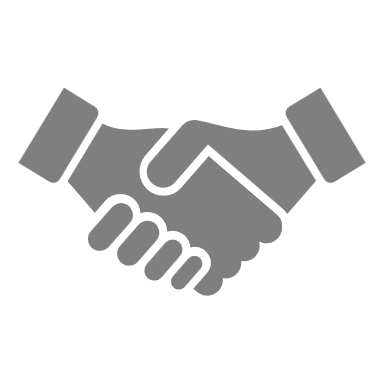 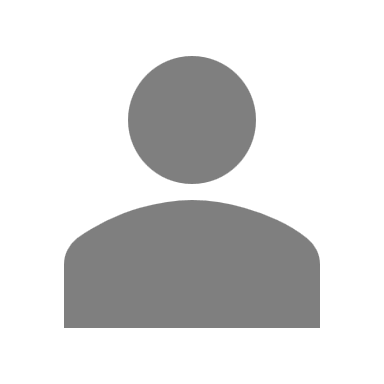 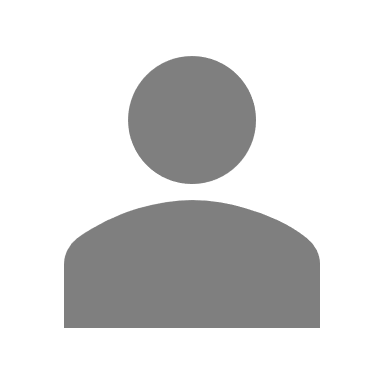 طريقة الدفعPayment Methodتاريخ الاستحقاقDue Dateالمبلغ (درهم)Amount (AED)القسطInstallmentتفاصيل المستندDocument descriptionعنوان المستندTitleتاريخ المستندDateرقم المستندNumber